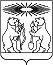 О внесении изменений в постановление администрации Северо-Енисейского района «Об утверждении муниципальной программы «Развитие образования»В соответствии со статьей 179 Бюджетного кодекса Российской Федерации, постановлением администрации Северо-Енисейского района от 29.07.2013 № 364-п «Об утверждении Порядка принятия решений о разработке муниципальных программ Северо-Енисейского района, их формировании и реализации», в целях уточнения объемов финансирования мероприятий муниципальной программы «Развитие образования», руководствуясь статьей 34 Устава Северо-Енисейского района, ПОСТАНОВЛЯЮ:1. Внести в постановление администрации Северо-Енисейского района от 29.10.2013 № 566-п «Об утверждении муниципальной программы «Развитие образования (в редакции постановлений администрации Северо-Енисейского района от 07.11.2013 № 584-п, от 18.11.2013 № 638-п, от 29.01.2014 № 24-п, от 27.02.2014 № 68-п, от 25.04.2014 № 154-п, от 03.06.2014 № 230-п, от 27.06.2014 № 282-п, от 08.07.2014 № 302-п, от 18.08.2014 № 392-п, от 02.10.2014 № 478-п, от 21.10.2014 № 508-п, от 13.11.2014 № 550-п, от 01.12.2014 № 478-5, от 21.10.2014 № 592-п, от 22.12.2014 № 663-п, от 24.12.2014 № 674-п, от 20.02.2015 № 48-п, от 20.05.2015 № 168-п, от 24.06.2015 № 306-п, от 13.07.2015 № 382-п, от 27.08.2015 № 513-п, от 28.09.2015 № 593-п, от 13.11.2015 № 678-п, от 08.12.2015 № 786-п,от 17.12.2015 № 820-п, от 25.02.2016 №71-п,от 05.04.2016 № 165-п, от 27.04.2016 № 220-п, от 10.06.2016 № 362-п, от 30.06.2016 г. № 420-п, от 28.07.2016 г. № 504-п, от 02.09.2016 г. № 593-п, от 07.10.2016 № 675-п, от 11.11.2017 № 750-п, от 14.12.2016 № 867-п, от 28.12.2016 № 913-п, от 09.02.2017 № 37-п, от 30.03.2017 № 105-п, от 04.05.2017 № 163-п,от 14.06.2017 №_230-п,от 05.07.2017 № 256-п,от 20.07.2017 № 285-п, от 20.07.2017 № 290-п,от 25.08.2017 № 340-п, от 21.09.2017 № 355-п,от 10.10.2017 № 387-п,12.10.2017 № 395-п, от 01.11.2017 № 415-п, от 01.11.2017 №426-п, от 08.11.2017 № 432-п, от 15.11.2017 №444-п, от 24.11.2017 №455-п,от 05.12.2017 №465-п, от 25.12.2017 №508-п,от 25.12.2017 №509-п,19.01.2018 № 20-п,от 19.01.2018 № 20-п, от 29.01.2018 № 36-п, от 28.02.2018 №65-п, от 06.03.2018 № 71-п, от 17.04.2018 № 115-п, от 18.05.2018 № 154-п, от 31.05.2018 № 170-п, от 07.06.2018 №181-п, от 18.06.2018 №193-п,от 09.07.2018 №210-п, от 31.07.2018 № 232-п, от 10.08.2018 № 250-п, от 17.08.2018 №259-п, от 06.09.2018 № 278-п, от 27.09.2018 № 306-п, от 09.10.2018 № 330-п, от 17.10.2018 № 341-п, от 24.10.2018 №346-п, от 01.11.2018 № 366-п, от 06.11.2018 № 372-п, от 23.11.2018 № 406-п, от 30.11.2018 № 419-п, от 18.12.2018 № 451-п, от 29.12.2018 № 492-п, от 30.01.2019 № 25-п, от 05.02.2019 № 38-п, от 06.03.2019 №76-п, от 21.03.2019 № 95-п, от 08.04.2019 № 117-п, от 30.04.2019 № 156-п, от 24.05.2019 № 178-п, от 14.06.2019 №217-п, от 01.07.2019 № 231-п, от 16.07.2019 №263-п, от 31.07.2019 № 280-п, от 20.08.2019 №306-п, от 04.09.2019 №317-п, от 17.09.2019 №334-п, от 03.10.2019г. № 355-п, от 30.10.2019г №392-п, от 22.11.2019г. №445-п,06.12.2019г № 470-п,16.12.2019г №488-п,) (далее – постановление), следующие изменения:1) в приложении к постановлению, именуемом «Муниципальная программа «Развитие образования» (далее – муниципальная программа):а) в таблице раздела 1 «Паспорт» строку «Информация по ресурсному обеспечению муниципальной программы, в том числе по годам реализации программы» изложить в следующей редакции:б) абзацы второй-шестой раздела 6 «Информация о ресурсном обеспечении программы» изложить в следующей редакции:«Общий объем финансирования на реализацию муниципальной программы за счет средств бюджетов всех уровней, по прогнозным данным, за период с 2014 по 2021 год, составит 4 481 319 175,05 руб., в том числе за счет:средств федерального бюджета – 694 000,00 руб.,средств краевого бюджета – 1 775 154 332,97 руб.,средств бюджета Северо-Енисейского района – 2 642 568 349,18 руб.,внебюджетных источников – 62 902 492,90 руб.»;в) приложение № 1 к паспорту муниципальной программы «Развитие образования» изложить в новой редакции согласно приложению № 1 к настоящему постановлению;г) приложение № 2 к паспорту муниципальной программы «Развитие образования» изложить в новой редакции согласно приложению № 2 к настоящему постановлению;д) в приложении № 4 к муниципальной программе строку «Информация по ресурсному обеспечению подпрограммы, в том числе в разбивке по всем источникам финансирования на очередной финансовый год и плановый период» таблицы раздела 1 «Паспорт подпрограммы 4» изложить в следующей редакции: е) приложение № 2 к подпрограмме «Развитие дошкольного, общего и дополнительного образования» изложить согласно приложению № 3 к настоящему постановлению;ж) в приложении № 5 к муниципальной программе строку «Информация по ресурсному обеспечению подпрограммы, в том числе в разбивке по всем источникам финансирования на очередной финансовый год и плановый период» таблицы раздела 1 «Паспорт подпрограммы 5» изложить в следующей редакции: з) приложение № 2 к подпрограмме «Обеспечение реализации муниципальной программы» изложить согласно приложению № 4 к настоящему постановлению.2. Опубликовать настоящее постановление в газете «Северо-Енисейский Вестник» и на официальном сайте муниципального образования Северо-Енисейский район www.admse.ru.3. Настоящее постановление вступает в силу со дня, следующего за днем его официального опубликования в газете «Северо-Енисейский Вестник». Глава Северо-Енисейского района  		                       И.М. ГайнутдиновПриложение № 1 к постановлениюадминистрации Северо-Енисейскогорайона  от 19.12.2019 г. № 506-п(новая редакция приложения № 1 к паспорту муниципальной программы«Развитие образования», утвержденнойпостановлением администрации Северо-Енисейского района от 29.10.2013 № 566-п)Ресурсное обеспечение муниципальной программы за счет средств бюджета района, в том числе за счет средств, поступивших из бюджетов других уровней бюджетной системы и внебюджетных источников (рублей)Приложение № 2 к постановлениюадминистрации Северо-Енисейскогорайона от 19.12.2019 г. № 506-п(новая редакция приложения № 2 к паспорту муниципальной программы«Развитие образования», утвержденнойпостановлением администрации Северо-Енисейского района от 29.10.2013 № 566-п)Информация об источниках финансирования подпрограмм, отдельных мероприятий муниципальной программы (рублей)Приложение № 3 к постановлениюадминистрации Северо-Енисейскогорайона от 19.12.2019 г. № 506-п(новая редакция приложения № 2 к подпрограмме «Развитие дошкольного,общего и дополнительного образования» муниципальной программы «Развитие образования», утвержденнойпостановлением администрации Северо-Енисейского района от 29.10.2013 № 566-п)Перечень мероприятий подпрограммы «Развитие дошкольного, общего и дополнительного образования» с указанием объема средств на их реализацию и ожидаемых результатовПриложение № 4 к постановлениюадминистрации Северо-Енисейскогорайона от 19.12.2019 г. № 506-п(новая редакция приложения № 2 к подпрограмме «Обеспечение реализации муниципальной программы» муниципальной программы «Развитие образования», утвержденнойпостановлением администрации Северо-Енисейского района от 29.10.2013 № 566-п)Перечень мероприятий подпрограммы «Обеспечение реализации муниципальной программы» с указанием объема средств на их реализацию и ожидаемых результатовАДМИНИСТРАЦИЯ СЕВЕРО-ЕНИСЕЙСКОГО РАЙОНА ПОСТАНОВЛЕНИЕАДМИНИСТРАЦИЯ СЕВЕРО-ЕНИСЕЙСКОГО РАЙОНА ПОСТАНОВЛЕНИЕ«19» декабря 2019 г.№  506-пгп Северо-Енисейскийгп Северо-Енисейский«Информация по ресурсному обеспечению муниципальной программы, в том числе по годам реализации программы Объем финансирования муниципальной программы составит:4 481 319 175,05 руб., в том числе:по годам реализации:2014 г. – 392 308 570,41 руб.2015 г. – 494 333 759,32 руб.2016 г. – 592 094 970,08 руб.2017 г. – 581 142 333,80 руб.2018 г. – 567 492 301,78 руб.2019 г. – 619 395 161,02 руб.2020 г. – 622 232 831,82 руб.2021 г. – 612 319 246,82 руб.Из них:из средств федерального бюджета – 694 000,00 руб., в том числе:2014 г. – 0,00руб.2015 г. – 694 000,00 руб.2016 г. – 0,00руб.2017 г. – 0,00руб.2018 г. – 0,00 руб.2019 г. – 0,00 руб.2020 г. – 0,00 руб.2021 г. – 0,00 руб.из средств краевого бюджета – 1 767 068 250,97 руб., в том числе:2014 г. – 163 251 360,94 руб.2015 г. – 172 306 947,79 руб.2016 г. – 223 265 263,24 руб.2017 г. – 217 081 905,00 руб.2018 г. – 233 437 154,00 руб.2019 г. – 282 641 502,00 руб.2020 г. – 241 585 100,00 руб.2021 г. – 241 585 100,00 руб.из средств бюджета Северо-Енисейского района – 2 640 680 384,14 руб.2014 г. – 223 798 289,57 руб.2015 г. – 315 862 621,53 руб.2016 г. – 362 829 706,84 руб.2017 г. – 355 762 875,80 руб.2018 г. – 325 452 570,77 руб.2019 г. – 326 995 908,02 руб.2020 г. – 370 889 980,82 руб. 2021 г. – 360 976 395,82 руб.из внебюджетных источников – 62 902 492,90 руб., в том числе:2014 г. – 5 258 919,90 руб.2015 г. – 5 470 190,00 руб.2016 г. – 6 000 000,00 руб.2017 г. – 8 297 553,00 руб.2018 г. – 8 602 577,00 руб.2019 г. – 9 757 751,00 руб.2020 г. – 9 757 751,00 руб.2021 г. – 9 757 751,00 руб.»;«Информация по ресурсному обеспечению подпрограммы, в том числе в разбивке по всем источникам финансирования на очередной финансовый год и плановый периодОбъем финансирования подпрограммы составит:1510 132 900,13 руб., в том числе:по годам реализации:2019 г. – 511 218 448,75 руб.2020 г. – 499 457 225,69 руб.2021 г. – 499 457 225,69 руб.Из них:из средств краевого бюджета – 730 792 900,00 руб., в том числе:2019 г. – 270 058 900,00 руб.2020 г. – 230 367 000,00 руб.2021 г. – 230 367 000,00 руб.из средств бюджета Северо-Енисейского района750 066 747,13 руб., в том числе:2019 г. – 231 401 797,75 руб.2020 г. – 259 332 474,69 руб.2021 г. – 259 332 474,69 руб.из внебюджетных источников – 29 273 253,00 руб., в том числе:2019 г. –  9 757 751,00 руб.2020 г. –  9 757 751,00 руб.2021 г. –  9 757 751,00 руб.»;««Информация по ресурсному обеспечению подпрограммы, в том числе в разбивке по всем источникам финансирования на очередной финансовый год и плановый периодОбъем финансирования подпрограммы составит:        173 520 304,95 руб., в том числе по годам реализации:2019 г. – 57 034 984,49 руб.2020 г. – 58 242 660,23 руб.2021 г. – 58 242 660,23 руб.Из них:из средств краевого бюджета - 7 815 302,00 руб., в том числе:2019 г. – 2 831 902,00 руб.2020 г. – 2 491 700,00 руб.2021 г. – 2 491 700,00 руб.из средств бюджета Северо-Енисейского района – 165 705 002,95 руб., в том числе:2019 г. – 54 203 082,49 руб.2020 г. – 55 750 960,23 руб.2021 г. – 55 750 960,23 руб.»»;N п/пСтатус (муниципальная программа, подпрограмма)Наименование программы, подпрограммыНаименование ГРБСКод бюджетной классификацииКод бюджетной классификацииКод бюджетной классификацииКод бюджетной классификации201920202021итого на периодN п/пСтатус (муниципальная программа, подпрограмма)Наименование программы, подпрограммыНаименование ГРБСГРБСРзПрЦСРВРпланпланпланитого на период1234567891011121Муниципальная программаРазвитие образования всего расходные обязательства по программеХХХХ619 395 161,02622 232 831,82612 319 246,821 853 947 239,661Муниципальная программаРазвитие образования в том числе по ГРБС:-1Муниципальная программаРазвитие образования Управление образования администрации Северо-Енисейского района444ХХХ612 620 234,97604 417 568,82604 417 568,821 821 455 372,611Муниципальная программаРазвитие образования Администрация Северо-Енисейского района441ХХХ6 774 926,0517 815 263,007 901 678,0032 491 867,052Подпрограмма 1Обеспечение жизнедеятельности образовательных учрежденийвсего расходные обязательства по подпрограммеХХХХ21 254 646,7931 295 251,0021 381 666,0073 931563,792Подпрограмма 1Обеспечение жизнедеятельности образовательных учрежденийв том числе по ГРБС:-2Подпрограмма 1Обеспечение жизнедеятельности образовательных учрежденийУправление образования администрации Северо-Енисейского района444ХХХ14 479 720,74   13 479 988,0013 479 988,0041 439 696,74   2Подпрограмма 1Обеспечение жизнедеятельности образовательных учрежденийАдминистрация Северо-Енисейского района441ХХХ6 774 926,0517 815 263,007 901 678,0032 491 867,053Подпрограмма 2Одаренные детивсего расходные обязательства по подпрограмме444ХХХ1 453 922,851 784 152,001 784 152,005 022 226,853Подпрограмма 2Одаренные детив том числе по ГРБС:-3Подпрограмма 2Одаренные детиУправление образования администрации Северо-Енисейского района1 453 922,851 784 152,001 784 152,005 022 226,854Подпрограмма 3Сохранение и укрепление здоровья детейвсего расходные обязательства по подпрограмме444ХХХ28 433 158,1431 453 542,9031 453 542,9091 340 243,944Подпрограмма 3Сохранение и укрепление здоровья детейв том числе по ГРБС:444-4Подпрограмма 3Сохранение и укрепление здоровья детейУправление образования администрации Северо-Енисейского района444ХХХ28 433 158,1431 453 542,9031 453 542,9091 340 243,945Подпрограмма 4Развитие дошкольного, общего и дополнительного образованиявсего расходные обязательства по мероприятию444ХХХ511 218 448,75   499 457 225,69499 457 225,691 510 132 900,135Подпрограмма 4Развитие дошкольного, общего и дополнительного образованияв том числе по ГРБС:-5Подпрограмма 4Развитие дошкольного, общего и дополнительного образованияУправление образования администрации Северо-Енисейского района444ХХХ511 218 448,75   499 457 225,69499 457 225,691 510 132 900,136Подпрограмма 5Обеспечение реализации муниципальной программывсего расходные обязательства по мероприятию программы444ХХХ57 034 984,4958 242 660,2358 242 660,23173 520 304,956Подпрограмма 5Обеспечение реализации муниципальной программыв том числе по ГРБС:-6Подпрограмма 5Обеспечение реализации муниципальной программыУправление образования администрации Северо-Енисейского района444ХХХ57 034 984,4958 242 660,2358 242 660,23173 520 304,95№ п/пСтатус (муниципальная программа, подпрограмма)Наименование муниципальной программы, подпрограммы муниципальной программыУровень бюджетной системы / источники финансирования201920202021Итого на период№ п/пСтатус (муниципальная программа, подпрограмма)Наименование муниципальной программы, подпрограммы муниципальной программыУровень бюджетной системы / источники финансированияпланпланпланИтого на период12345678Муниципальная программаРазвитие образования Всего619 395161,02622 232 831,82 612 319 246,82 1 853 947 239,66Муниципальная программаРазвитие образования в том числе:                            -     Муниципальная программаРазвитие образования федеральный бюджет0,00 0,00 0,00                             -     Муниципальная программаРазвитие образования краевой бюджет282 641 502,00241 585 100,00 241 585 100,00 765 811 702,00Муниципальная программаРазвитие образования Районный бюджет326 995 908,02370 889 980,82 360 976 395,82 1 058 862 284,66Муниципальная программаРазвитие образования внебюджетные источники9 757 751,00 9 757 751,00 9 757 751,00            29 273 253,00   Подпрограмма 1Обеспечение жизнедеятельности образовательных учреждений Всего21 254 646,7931 295 251,00 21 381 666,00 73 931 563,79Подпрограмма 1Обеспечение жизнедеятельности образовательных учреждений в том числе:-Подпрограмма 1Обеспечение жизнедеятельности образовательных учреждений федеральный бюджет-Подпрограмма 1Обеспечение жизнедеятельности образовательных учреждений краевой бюджет1 024 300,001 024 300,00 -Подпрограмма 1Обеспечение жизнедеятельности образовательных учреждений Районный бюджет20 230 346,7931 295 251,00 21 381 666,00 72 907 263,79Подпрограмма 1Обеспечение жизнедеятельности образовательных учреждений внебюджетные источники                            -     Подпрограмма 2Одаренные детиВсего1 453 922,85 1 784 152,00 1 784 152,00             5 022 226,85   Подпрограмма 2Одаренные детив том числе:                            -     Подпрограмма 2Одаренные детифедеральный бюджет                            -     Подпрограмма 2Одаренные детикраевой бюджет                            -     Подпрограмма 2Одаренные детиРайонный бюджет1 453 922,851 784 152,001 784 152,005 022 226,85Подпрограмма 2Одаренные детивнебюджетные источникиПодпрограмма 3Сохранение и укрепление здоровья детейВсего28 433 158,1431 453 542,9031 453 542,9091 340 243,94   Подпрограмма 3Сохранение и укрепление здоровья детейв том числе:Подпрограмма 3Сохранение и укрепление здоровья детейфедеральный бюджет0,000,00Подпрограмма 3Сохранение и укрепление здоровья детейкраевой бюджет8 726 400,008 726 400,008 726 400,0026 179 200,00Подпрограмма 3Сохранение и укрепление здоровья детейРайонный бюджет19 706 758,1422 727 142,9022 727 142,9065 161 043,94 Подпрограмма 3Сохранение и укрепление здоровья детейвнебюджетные источникиПодпрограмма 4Развитие дошкольного, общего и дополнительного образования.Всего511 218 448,75499 457 225,69499 457 225,691 510 132 900,13Подпрограмма 4Развитие дошкольного, общего и дополнительного образования.в том числе:Подпрограмма 4Развитие дошкольного, общего и дополнительного образования.федеральный бюджетПодпрограмма 4Развитие дошкольного, общего и дополнительного образования.краевой бюджет270 058 900,00230 367 000,00230 367 000,00730 792 900,00Подпрограмма 4Развитие дошкольного, общего и дополнительного образования.Районный бюджет231 401 797,75259 332 474,69259 332 474,69750 066 747,13Подпрограмма 4Развитие дошкольного, общего и дополнительного образования.внебюджетные источники9 757 751,009 757 751,009 757 751,0029 273 253,00Подпрограмма 5Обеспечение реализации муниципальной программыВсего57 034 984,4958 242 660,2358 242 660,23173 520 304,95Подпрограмма 5Обеспечение реализации муниципальной программыв том числе:Подпрограмма 5Обеспечение реализации муниципальной программыфедеральный бюджетПодпрограмма 5Обеспечение реализации муниципальной программыкраевой бюджет2 831 902,002 491 700,002 491 700,007 815 302,00Подпрограмма 5Обеспечение реализации муниципальной программыРайонный бюджет54 203 082,4955 750 960,2355 750 960,23165 705 002,95Подпрограмма 5Обеспечение реализации муниципальной программывнебюджетные источникиНаименование программы, подпрограммыНаименование ГРБСКод бюджетной классификацииКод бюджетной классификацииКод бюджетной классификацииКод бюджетной классификацииКод бюджетной классификацииКод бюджетной классификацииКод бюджетной классификацииКод бюджетной классификацииОжидаемый результат от реализации подпрограммного мероприятия (в натуральном выражении)Наименование программы, подпрограммыНаименование ГРБСГРБСГРБСРзПрРзПрЦСРЦСРВРВР201920192020202020212021Итого на периодОжидаемый результат от реализации подпрограммного мероприятия (в натуральном выражении)Цель подпрограммы «Создание в системе дошкольного, общего и дополнительного образования равных возможностей для современного качественного образования»Цель подпрограммы «Создание в системе дошкольного, общего и дополнительного образования равных возможностей для современного качественного образования»Цель подпрограммы «Создание в системе дошкольного, общего и дополнительного образования равных возможностей для современного качественного образования»Цель подпрограммы «Создание в системе дошкольного, общего и дополнительного образования равных возможностей для современного качественного образования»Цель подпрограммы «Создание в системе дошкольного, общего и дополнительного образования равных возможностей для современного качественного образования»Цель подпрограммы «Создание в системе дошкольного, общего и дополнительного образования равных возможностей для современного качественного образования»Цель подпрограммы «Создание в системе дошкольного, общего и дополнительного образования равных возможностей для современного качественного образования»Цель подпрограммы «Создание в системе дошкольного, общего и дополнительного образования равных возможностей для современного качественного образования»Цель подпрограммы «Создание в системе дошкольного, общего и дополнительного образования равных возможностей для современного качественного образования»Цель подпрограммы «Создание в системе дошкольного, общего и дополнительного образования равных возможностей для современного качественного образования»Цель подпрограммы «Создание в системе дошкольного, общего и дополнительного образования равных возможностей для современного качественного образования»Цель подпрограммы «Создание в системе дошкольного, общего и дополнительного образования равных возможностей для современного качественного образования»Цель подпрограммы «Создание в системе дошкольного, общего и дополнительного образования равных возможностей для современного качественного образования»Цель подпрограммы «Создание в системе дошкольного, общего и дополнительного образования равных возможностей для современного качественного образования»Цель подпрограммы «Создание в системе дошкольного, общего и дополнительного образования равных возможностей для современного качественного образования»Цель подпрограммы «Создание в системе дошкольного, общего и дополнительного образования равных возможностей для современного качественного образования»Цель подпрограммы «Создание в системе дошкольного, общего и дополнительного образования равных возможностей для современного качественного образования»Задача 1. «Обеспечение доступности дошкольного образования, соответствующего единому стандарту качества дошкольного образования»Управление образования администрации Северо-Енисейского районаУправление образования администрации Северо-Енисейского района161 506 609,68161 506 609,68159 169 444,19159 169 444,19159 169 444,19159 169 444,19479 845 498,06479 845 498,061.1 Субвенция бюджетам муниципальных образований на обеспечение государственных гарантий реализации прав на получение общедоступного и бесплатного дошкольного образования в муниципальных дошкольных образовательных организациях, общедоступного и бесплатного дошкольного образования в муниципальных общеобразовательных организациях, за исключением обеспечения деятельности административного и учебно-вспомогательного персонала муниципальных дошкольных образовательных и общеобразовательных организаций, в рамках подпрограммы "Развитие дошкольного, общего и дополнительного образования детей" государственной программы Красноярского края "Развитие образования"4440701                        0240075880                        024007588054 464 400,00   54 464 400,00   50 778 600,0050 778 600,0050 778 600,0050 778 600,00156 021 600,00   156 021 600,00   услуги дошкольного образования получат 715 воспитанника ежегодно1.1 Субвенция бюджетам муниципальных образований на обеспечение государственных гарантий реализации прав на получение общедоступного и бесплатного дошкольного образования в муниципальных дошкольных образовательных организациях, общедоступного и бесплатного дошкольного образования в муниципальных общеобразовательных организациях, за исключением обеспечения деятельности административного и учебно-вспомогательного персонала муниципальных дошкольных образовательных и общеобразовательных организаций, в рамках подпрограммы "Развитие дошкольного, общего и дополнительного образования детей" государственной программы Красноярского края "Развитие образования"4440701                        0240075880                        024007588061161154 208 800,00   54 208 800,00   50 523 000,0050 523 000,0050 523 000,0050 523 000,00155 254 800,00   155 254 800,00   услуги дошкольного образования получат 715 воспитанника ежегодно1.1 Субвенция бюджетам муниципальных образований на обеспечение государственных гарантий реализации прав на получение общедоступного и бесплатного дошкольного образования в муниципальных дошкольных образовательных организациях, общедоступного и бесплатного дошкольного образования в муниципальных общеобразовательных организациях, за исключением обеспечения деятельности административного и учебно-вспомогательного персонала муниципальных дошкольных образовательных и общеобразовательных организаций, в рамках подпрограммы "Развитие дошкольного, общего и дополнительного образования детей" государственной программы Красноярского края "Развитие образования"4440701                        0240075880                        0240075880612612255 600,00255 600,00255 600,00255 600,00255 600,00255 600,00766 800,00766 800,00услуги дошкольного образования получат 715 воспитанника ежегодно1.2 Субвенция бюджетам муниципальных образований на обеспечение государственных гарантий реализации прав на получение общедоступного и бесплатного дошкольного образования в муниципальных дошкольных образовательных организациях, общедоступного и бесплатного дошкольного образования в муниципальных общеобразовательных организациях в части обеспечения деятельности административного и учебно-вспомогательного персонала муниципальных дошкольных образовательных и общеобразовательных организаций в рамках подпрограммы "Развитие дошкольного, общего и дополнительного образования детей" государственной программы Красноярского края "Развитие образования"Управление образования администрации Северо-Енисейского районаУправление образования администрации Северо-Енисейского района4440701                        0240074080                        024007408031 769 970,0031 769 970,0028 797 700,0028 797 700,0028 797 700,0028 797 700,0089 365 370,0089 365 370,00услуги дошкольного образования получат 715 воспитанника ежегодно1.2 Субвенция бюджетам муниципальных образований на обеспечение государственных гарантий реализации прав на получение общедоступного и бесплатного дошкольного образования в муниципальных дошкольных образовательных организациях, общедоступного и бесплатного дошкольного образования в муниципальных общеобразовательных организациях в части обеспечения деятельности административного и учебно-вспомогательного персонала муниципальных дошкольных образовательных и общеобразовательных организаций в рамках подпрограммы "Развитие дошкольного, общего и дополнительного образования детей" государственной программы Красноярского края "Развитие образования"Управление образования администрации Северо-Енисейского районаУправление образования администрации Северо-Енисейского района4440701                        0240074080                        024007408061161129 522 999,9429 522 999,9426 247 700,0026 247 700,0026 247 700,0026 247 700,0082 018 399,9482 018 399,94услуги дошкольного образования получат 715 воспитанника ежегодно1.2 Субвенция бюджетам муниципальных образований на обеспечение государственных гарантий реализации прав на получение общедоступного и бесплатного дошкольного образования в муниципальных дошкольных образовательных организациях, общедоступного и бесплатного дошкольного образования в муниципальных общеобразовательных организациях в части обеспечения деятельности административного и учебно-вспомогательного персонала муниципальных дошкольных образовательных и общеобразовательных организаций в рамках подпрограммы "Развитие дошкольного, общего и дополнительного образования детей" государственной программы Красноярского края "Развитие образования"Управление образования администрации Северо-Енисейского районаУправление образования администрации Северо-Енисейского района4440701                        0240074080                        02400740806126122 246 970,062 246 970,062 550 000,002 550 000,002 550 000,002 550 000,007 346 970,067 346 970,06услуги дошкольного образования получат 715 воспитанника ежегодно1.3 Обеспечение деятельности (оказание услуг) дошкольных образовательных учрежденийУправление образования администрации Северо-Енисейского районаУправление образования администрации Северо-Енисейского района44407010240188000
0240188001
0240188010 0240188020 0240188030 0240188040 0240188050 0240188070 0240188080 0240188090 0240088980 
02401880610240188000
0240188001
0240188010 0240188020 0240188030 0240188040 0240188050 0240188070 0240188080 0240188090 0240088980 
024018806158 807 675,9358 807 675,9369 223 739,1969 223 739,1969 223 739,1969 223 739,19197 255 154,31197 255 154,31услуги дошкольного образования получат 715 воспитанника ежегодно1.3 Обеспечение деятельности (оказание услуг) дошкольных образовательных учрежденийУправление образования администрации Северо-Енисейского районаУправление образования администрации Северо-Енисейского района44407010240188000
0240188001
0240188010 0240188020 0240188030 0240188040 0240188050 0240188070 0240188080 0240188090 0240088980 
02401880610240188000
0240188001
0240188010 0240188020 0240188030 0240188040 0240188050 0240188070 0240188080 0240188090 0240088980 
024018806161161151517363,9851517363,9868 041 239,1968 041 239,1968 041 239,1968 041 239,19187 599842,36187 599842,36услуги дошкольного образования получат 715 воспитанника ежегодно1.3 Обеспечение деятельности (оказание услуг) дошкольных образовательных учрежденийУправление образования администрации Северо-Енисейского районаУправление образования администрации Северо-Енисейского района44407010240188000
0240188001
0240188010 0240188020 0240188030 0240188040 0240188050 0240188070 0240188080 0240188090 0240088980 
02401880610240188000
0240188001
0240188010 0240188020 0240188030 0240188040 0240188050 0240188070 0240188080 0240188090 0240088980 
02401880616126127290311,957290311,951 182 500,001 182 500,001 182 500,001 182 500,009655311,959655311,95услуги дошкольного образования получат 715 воспитанника ежегодно1.4  Субвенции бюджетам муниципальных образований на исполнение государственных полномочий по осуществлению присмотра и ухода за детьми-инвалидами, детьми-сиротами и детьми, оставшимися без попечения родителей, а также детьми с туберкулезной интоксикацией, обучающимися в муниципальных образовательных организациях, реализующих образовательную программу дошкольного образования, без взимания родительской платы (в соответствии с Законом края от 27 декабря 2005 года № 17-4379) в рамках подпрограммы «Развитие дошкольного, общего и дополнительного образования» государственной программы Красноярского края «Развитие образования»Управление образования администрации Северо-Енисейского районаУправление образования администрации Северо-Енисейского района444070102400755400240075540611611165 800,00165 800,00165 800,00165 800,00165 800,00165 800,00497 400,00497 400,00осуществление присмотра и ухода за детьми-инвалидами, детьми-сиротами и детьми, оставшимися без попечения родителей, а также за детьми с туберкулезной интоксикацией, обучающимися в муниципальных бразовательных организациях, реализующих образовательную программу дошкольного образования - ежегодно 8 детей1.5 Субвенции бюджетам муниципальных образований по предоставлению компенсации родителям (законным представителям) детей, посещающих образовательные организации, реализующие образовательную программу дошкольного образования (в соответствии с Законом края от 29 марта 2007 года № 22-6015), в рамках подпрограммы «Развитие дошкольного, общего и дополнительного образования» государственной программы Красноярского края «Развитие образования»Управление образования администрации Северо-Енисейского районаУправление образования администрации Северо-Енисейского района4441004024007556002400755606126121 854 200,001 854 200,001 854 200,001 854 200,001 854 200,001 854 200,005 562 600,005 562 600,00компенсацию части родительской платы за содержание ребенка в государственных, муниципальных, негосударственных учреждениях, реализующих основную общеобразовательную программу дошкольного образования получат родители 715 детей1.7 Расходы на исполнение судебных актов, предусматривающих обращения взыскания на средства бюджета Северо-Енисейского района по денежным обязательствам муниципальных учрежденийУправление образования администрации Северо-Енисейского районаУправление образования администрации Северо-Енисейского района44407010240088990024008899061161133 188,9733 188,9733 188,9733 188,97Расходы, направленные на исполнение судебных исков1.8 Предоставление иных межбюджетных трансфертов бюджетам муниципальных образований в целях содействия достижению и (или) поощрения достижения наилучших значений показателей эффективности деятельности органов местного самоуправления городских округов и муниципальных районов в рамках подпрограммы «Стимулирование органов местного самоуправления края к эффективной реализации полномочий, закрепленных за муниципальными образованиями» государственной программы Красноярского края «Содействие развитию местного самоуправления»  Управление образования администрации Северо-Енисейского районаУправление образования администрации Северо-Енисейского района444070102400774400240077440612612350 487,00350 487,00350 487,00350 487,00средства гранта на приобретения оборудования для дошкольных групп1.9.Средства на повышение с 1 октября 2019 года на 4,3 процента заработной платы работников бюджетной сферы Красноярского края за исключением заработной платы отдельных категорий работников,увеличение оплаты труда которых осуществляется в соответствии с указами Президента Российской Федерации,предусматривающими мероприятия по повышению заработной платы,а также в связи с увеличением региональных выплат и (или) выплат,обеспечивающих уровень заработной платы работников бюджетной сферы не ниже размера минимальной заработной платы (минимального размера оплаты труда), по министерству финансов Красноярского края в рамках  непрограммных расходов отдельных органов исполнительной власти.Управление образования администрации Северо-Енисейского районаУправление образования администрации Северо-Енисейского района444070102400103800240010380611611     13 300,00        13 300,00         13 300,00         13 300,00   средства на повышение с 1 октября 2019 года на 4,3 процента1.10 Региональные выплаты и выплаты, обеспечивающие уровень заработной платы работников бюджетной сферы не ниже размера минимальной заработной платы (минимального размера оплаты труда), по министерству финансов Красноярского края в рамках непрограммных расходов отдельных органов исполнительной властиУправление образования администрации Северо-Енисейского районаУправление образования администрации Северо-Енисейского района4440701024001021002400102106116115 541 065,005 541 065,005 541 065,005 541 065,00Обеспечение уровня заработной платы не ниже уровня МРОТ 1.11 Средства на повышение минимальных размеров окладов(должностных окладов),ставок заработной платы работников бюджетной сферы края, которым предоставляется региональная выплата, и  выплату заработной платы отдельным категориям работников бюджетной сферы края в части, соответствующей размерам заработной платы, установленным для  целей расчета региональной выплаты, в связи с повышением размеров их оплаты труда по министерству финансов Красноярского края в рамках непрограммных расходов отдельных органов исполнительной власти.Управление образования администрации Северо-Енисейского районаУправление образования администрации Северо-Енисейского района444070102400102300240010230611611157 117,78157 117,78157 117,78157 117,78Внебюджетные источникиУправление образования администрации Северо-Енисейского районаУправление образования администрации Северо-Енисейского района4448 349 405,008 349 405,008 349 405,008 349 405,008 349 405,008 349 405,0025 048 215,0025 048 215,00Задача 2. «Обеспечение условий и качества обучения, соответствующих федеральным государственным стандартам начального общего, основного общего, среднего общего образования»Управление образования администрации Северо-Енисейского районаУправление образования администрации Северо-Енисейского района444268 279 727,14268 279 727,14262 333 214,07262 333 214,07262 333 214,07262 333 214,07792 946 155,28792 946 155,282.1 Субвенция бюджетам муниципальных образований на обеспечение государственных гарантий реализации прав на получение общедоступного и бесплатного начального общего, основного общего, среднего общего образования в муниципальных общеобразовательных организациях, обеспечение дополнительного образования детей в муниципальных общеобразовательных организациях, за исключением обеспечения деятельности административного и учебно-вспомогательного персонала муниципальных общеобразовательных организаций, в рамках подпрограммы "Развитие дошкольного, общего и дополнительного образования детей" государственной программы Красноярского края "Развитие образования"Управление образования администрации Северо-Енисейского районаУправление образования администрации Северо-Енисейского района444070202400756400240075640117 477 900,00 117 477 900,00 114 596 600,00114 596 600,00114 596 600,00114 596 600,00346 671 100,00   346 671 100,00   услуги общего образования  получат учащиеся 2014г – 13532015г – 13622016 – 13982017 – 14282018 – 1377 2019 -13812.1 Субвенция бюджетам муниципальных образований на обеспечение государственных гарантий реализации прав на получение общедоступного и бесплатного начального общего, основного общего, среднего общего образования в муниципальных общеобразовательных организациях, обеспечение дополнительного образования детей в муниципальных общеобразовательных организациях, за исключением обеспечения деятельности административного и учебно-вспомогательного персонала муниципальных общеобразовательных организаций, в рамках подпрограммы "Развитие дошкольного, общего и дополнительного образования детей" государственной программы Красноярского края "Развитие образования"Управление образования администрации Северо-Енисейского районаУправление образования администрации Северо-Енисейского района444070202400756400240075640611611116 817 900,00  116 817 900,00  114 036 600,00114 036 600,00114 036 600,00114 036 600,00344 891 100,00  344 891 100,00  услуги общего образования  получат учащиеся 2014г – 13532015г – 13622016 – 13982017 – 14282018 – 1377 2019 -13812.1 Субвенция бюджетам муниципальных образований на обеспечение государственных гарантий реализации прав на получение общедоступного и бесплатного начального общего, основного общего, среднего общего образования в муниципальных общеобразовательных организациях, обеспечение дополнительного образования детей в муниципальных общеобразовательных организациях, за исключением обеспечения деятельности административного и учебно-вспомогательного персонала муниципальных общеобразовательных организаций, в рамках подпрограммы "Развитие дошкольного, общего и дополнительного образования детей" государственной программы Красноярского края "Развитие образования"Управление образования администрации Северо-Енисейского районаУправление образования администрации Северо-Енисейского района444070202400756400240075640612612660 000,00   660 000,00   560 000,00560 000,00560 000,00560 000,001 780 000,00   1 780 000,00   услуги общего образования  получат учащиеся 2014г – 13532015г – 13622016 – 13982017 – 14282018 – 1377 2019 -13812.2 Субвенция бюджетам муниципальных образований на обеспечение государственных гарантий реализации прав на получение общедоступного и бесплатного начального общего, основного общего, среднего общего образования в муниципальных общеобразовательных организациях, обеспечение дополнительного образования детей в муниципальных общеобразовательных организациях, за исключением обеспечения деятельности административного и учебно-вспомогательного персонала муниципальных общеобразовательных организаций, в рамках подпрограммы "Развитие дошкольного, общего и дополнительного образования детей" государственной программы Красноярского края "Развитие образования"Управление образования администрации Северо-Енисейского районаУправление образования администрации Северо-Енисейского района4440703024007564002400756408 480 800,00   8 480 800,00   6 847 900,006 847 900,006 847 900,006 847 900,0022 176 600,00   22 176 600,00   услуги дополнительного образования 2.2 Субвенция бюджетам муниципальных образований на обеспечение государственных гарантий реализации прав на получение общедоступного и бесплатного начального общего, основного общего, среднего общего образования в муниципальных общеобразовательных организациях, обеспечение дополнительного образования детей в муниципальных общеобразовательных организациях, за исключением обеспечения деятельности административного и учебно-вспомогательного персонала муниципальных общеобразовательных организаций, в рамках подпрограммы "Развитие дошкольного, общего и дополнительного образования детей" государственной программы Красноярского края "Развитие образования"Управление образования администрации Северо-Енисейского районаУправление образования администрации Северо-Енисейского района4440703024007564002400756406116118 840 800,00 8 840 800,00 6 847 900,006 847 900,006 847 900,006 847 900,0022 176 600,00   22 176 600,00   2.2 Субвенция бюджетам муниципальных образований на обеспечение государственных гарантий реализации прав на получение общедоступного и бесплатного начального общего, основного общего, среднего общего образования в муниципальных общеобразовательных организациях, обеспечение дополнительного образования детей в муниципальных общеобразовательных организациях, за исключением обеспечения деятельности административного и учебно-вспомогательного персонала муниципальных общеобразовательных организаций, в рамках подпрограммы "Развитие дошкольного, общего и дополнительного образования детей" государственной программы Красноярского края "Развитие образования"Управление образования администрации Северо-Енисейского районаУправление образования администрации Северо-Енисейского района444070302400756400240075640612612--2.3 Субвенция бюджетам муниципальных образований на обеспечение государственных гарантий реализации прав на получение общедоступного и бесплатного начального общего, основного общего, среднего общего образования в муниципальных общеобразовательных организациях, обеспечение дополнительного образования детей в муниципальных общеобразовательных организациях в части обеспечения деятельности административного и учебно-вспомогательного персонала муниципальных общеобразовательных организаций в рамках подпрограммы "Развитие дошкольного, общего и дополнительного образования детей" государственной программы Красноярского края "Развитие образования"Управление образования администрации Северо-Енисейского районаУправление образования администрации Северо-Енисейского района4440702  0240074090  024007409028 318 440,0028 318 440,0027 326 200,0027 326 200,0027 326 200,0027 326 200,0082 970 840,0082 970 840,00получение общедоступного и бесплатного начального общего, основного общего, среднего общего образования  дополнительного образования  - 1381 учащихся 2.3 Субвенция бюджетам муниципальных образований на обеспечение государственных гарантий реализации прав на получение общедоступного и бесплатного начального общего, основного общего, среднего общего образования в муниципальных общеобразовательных организациях, обеспечение дополнительного образования детей в муниципальных общеобразовательных организациях в части обеспечения деятельности административного и учебно-вспомогательного персонала муниципальных общеобразовательных организаций в рамках подпрограммы "Развитие дошкольного, общего и дополнительного образования детей" государственной программы Красноярского края "Развитие образования"Управление образования администрации Северо-Енисейского районаУправление образования администрации Северо-Енисейского района4440702  0240074090  024007409061161124 866 814,5724 866 814,5724 047 200,0024 047 200,0024 047 200,0024 047 200,0072 961 214,5772 961 214,57получение общедоступного и бесплатного начального общего, основного общего, среднего общего образования  дополнительного образования  - 1381 учащихся 2.3 Субвенция бюджетам муниципальных образований на обеспечение государственных гарантий реализации прав на получение общедоступного и бесплатного начального общего, основного общего, среднего общего образования в муниципальных общеобразовательных организациях, обеспечение дополнительного образования детей в муниципальных общеобразовательных организациях в части обеспечения деятельности административного и учебно-вспомогательного персонала муниципальных общеобразовательных организаций в рамках подпрограммы "Развитие дошкольного, общего и дополнительного образования детей" государственной программы Красноярского края "Развитие образования"Управление образования администрации Северо-Енисейского районаУправление образования администрации Северо-Енисейского района4440702  0240074090  02400740906126123451625,433451625,433 279 000,003 279 000,003 279 000,003 279 000,0010009625,43 10009625,43 получение общедоступного и бесплатного начального общего, основного общего, среднего общего образования  дополнительного образования  - 1381 учащихся 2.4 Обеспечение деятельности (оказание услуг) общеобразовательных учрежденийУправление образования администрации Северо-Енисейского районаУправление образования администрации Северо-Енисейского района44407020240188100 0240188101 0240188110 0240188130 0240188140 0240188150 02401881610240188170 0240188180 0240188190 024008898002400889810240188100 0240188101 0240188110 0240188130 0240188140 0240188150 02401881610240188170 0240188180 0240188190 0240088980024008898198 351 336,5898 351 336,58112 154 168,07112 154 168,07112 154 168,07112 154 168,07322 659 672,72322 659 672,72получение общедоступного и бесплатного начального общего, основного общего, среднего общего образования  дополнительного образования  - 1381 учащихся 2.4 Обеспечение деятельности (оказание услуг) общеобразовательных учрежденийУправление образования администрации Северо-Енисейского районаУправление образования администрации Северо-Енисейского района44407020240188100 0240188101 0240188110 0240188130 0240188140 0240188150 02401881610240188170 0240188180 0240188190 024008898002400889810240188100 0240188101 0240188110 0240188130 0240188140 0240188150 02401881610240188170 0240188180 0240188190 0240088980024008898161161183 323201,8483 323201,84109 141 024,07109 141 024,07109 141 024,07109 141 024,07301 605 249,98301 605 249,98получение общедоступного и бесплатного начального общего, основного общего, среднего общего образования  дополнительного образования  - 1381 учащихся 2.4 Обеспечение деятельности (оказание услуг) общеобразовательных учрежденийУправление образования администрации Северо-Енисейского районаУправление образования администрации Северо-Енисейского района44407020240188100 0240188101 0240188110 0240188130 0240188140 0240188150 02401881610240188170 0240188180 0240188190 024008898002400889810240188100 0240188101 0240188110 0240188130 0240188140 0240188150 02401881610240188170 0240188180 0240188190 0240088980024008898161261215028134,7415028134,743 013 144,003 013 144,003 013 144,003 013 144,0021054422,7421054422,74получение общедоступного и бесплатного начального общего, основного общего, среднего общего образования  дополнительного образования  - 1381 учащихся 2.5 Региональные выплаты и выплаты, обеспечивающие уровень заработной платы работников бюджетной сферы не ниже размера минимальной заработной платы (минимального размера оплаты труда), по министерству финансов Красноярского края в рамках непрограммных расходов отдельных органов исполнительной властиУправление образования администрации Северо-Енисейского районаУправление образования администрации Северо-Енисейского района44407020240010210024001021061161110 223 639,0010 223 639,0010 223 639,00   10 223 639,00   Обеспечение уровня заработной платы не ниже уровня МРОТ 2.6  Расходы на исполнение судебных актов, предусматривающих обращения взыскания на средства бюджета Северо-Енисейского района по денежным обязательствам муниципальных учрежденийУправление образования администрации Северо-Енисейского районаУправление образования администрации Северо-Енисейского района444070202400889900240088990611611974 922,24  974 922,24  974 922,24974 922,24Расходы, направленные на исполнение судебных исков2.7 Предоставление иных межбюджетных трансфертов бюджетам муниципальных образований в целях содействия достижению и (или) поощрения достижения наилучших значений показателей эффективности деятельности органов местного самоуправления городских округов и муниципальных районов в рамках подпрограммы «Стимулирование органов местного самоуправления края к эффективной реализации полномочий, закрепленных за муниципальными образованиями» государственной программы Красноярского края «Содействие развитию местного самоуправления»  Управление образования администрации Северо-Енисейского районаУправление образования администрации Северо-Енисейского района4440702024007744002400774406126122 552 078,00   2 552 078,00   2 552 078,00   2 552 078,00   Средства гранта на приобретения оборудования для дошкольных групп и спортивного оборудования для школ2.8Персональные выплаты, устанавливаемые в целях повышения оплаты труда молодым специалистам, персональные выплаты, устанавливаемые с учётом опыта работы при наличии учёной степени, почётного звания, нагрудного знака (значка), по министерству финансов Красноярского края в рамках непрограммных расходов отдельных органов исполнительной властиУправление образования администрации Северо-Енисейского районаУправление образования администрации Северо-Енисейского района44407020240010310024001031061161163 816,00   63 816,00   63 816,00   63 816,00   Средства увозмещение персональной выплаты молодым специалистамСредства на повышение минимальных размеров окладов(должностных окладов),ставок заработной платы работников бюджетной сферы края, которым предоставляется региональная выплата, и  выплату заработной платы отдельным категориям работников бюджетной сферы края в части, соответствующей размерам заработной платы, установленным для  целей расчета региональной выплаты, в связи с повышением размеров их оплаты труда по министерству финансов Красноярского края в рамках непрограммных расходов отдельных органов исполнительной власти.Управление образования администрации Северо-Енисейского районаУправление образования администрации Северо-Енисейского района444070202400102300240010230611611407 749,32407 749,32407 749,32407 749,322.9.Средства на повышение с 1 октября 2019 года на 4,3 процента заработной платы работников бюджетной сферы Красноярского края за исключением заработной платы отдельных категорий работников,увеличение оплаты труда которых осуществляется в соответствии с указами Президента Российской Федерации,предусматривающими мероприятия по повышению заработной платы,а также в связи с увеличением региональных выплат и (или) выплат,обеспечивающих уровень заработной платы работников бюджетной сферы не ниже размера минимальной заработной платы (минимального размера оплаты труда), по министерству финансов Красноярского края в рамках  непрограммных расходов отдельных органов исполнительной власти.Управление образования администрации Северо-Енисейского районаУправление образования администрации Северо-Енисейского района444070202400103800240010380611611      20 700,00         20 700,00          20 700,00          20 700,00   средства на повышение с 1 октября 2019 года на 4,3 процентаВнебюджетные источникиУправление образования администрации Северо-Енисейского районаУправление образования администрации Северо-Енисейского района4441 408 346,001 408 346,001 408 346,001 408 346,001 408 346,001 408 346,004 225 038,004 225 038,00Задача 3. «Обеспечение развития системы дополнительного образования»Управление образования администрации Северо-Енисейского районаУправление образования администрации Северо-Енисейского района44481432111,9381432111,9377 954 567,4377 954 567,4377 954 567,4377 954 567,43237 341 246,79237 341 246,793.1 Обеспечение деятельности (оказание услуг) образовательных учреждений дополнительного образования детейУправление образования администрации Северо-Енисейского районаУправление образования администрации Северо-Енисейского района44407030240188200 0240188201 0240188210 0240188220 0240188230 0240188240 0240188250 02401882610240188270 0240188280 0240188290 02400889800240188200 0240188201 0240188210 0240188220 0240188230 0240188240 0240188250 02401882610240188270 0240188280 0240188290 024008898071267254,0371267254,0376 466 267,4376 466 267,4376 466 267,4376 466 267,43224199788,89224199788,89услуги дополнительного образования получат 2640 воспитанников 3.1 Обеспечение деятельности (оказание услуг) образовательных учреждений дополнительного образования детейУправление образования администрации Северо-Енисейского районаУправление образования администрации Северо-Енисейского района44407030240188200 0240188201 0240188210 0240188220 0240188230 0240188240 0240188250 02401882610240188270 0240188280 0240188290 02400889800240188200 0240188201 0240188210 0240188220 0240188230 0240188240 0240188250 02401882610240188270 0240188280 0240188290 024008898061161164 985039,68   64 985039,68   74 566 267,4374 566 267,4374 566 267,4374 566 267,43214 117 574,54   214 117 574,54   услуги дополнительного образования получат 2640 воспитанников 3.1 Обеспечение деятельности (оказание услуг) образовательных учреждений дополнительного образования детейУправление образования администрации Северо-Енисейского районаУправление образования администрации Северо-Енисейского района44407030240188200 0240188201 0240188210 0240188220 0240188230 0240188240 0240188250 02401882610240188270 0240188280 0240188290 02400889800240188200 0240188201 0240188210 0240188220 0240188230 0240188240 0240188250 02401882610240188270 0240188280 0240188290 02400889806126126282214,356282214,351 900 000,001 900 000,001 900 000,001 900 000,0010082214,3510082214,35услуги дополнительного образования получат 2640 воспитанников 3.2 Обеспечение деятельности (оказание услуг) в области спортивной подготовкиУправление образования администрации Северо-Енисейского районаУправление образования администрации Северо-Енисейского района44411030240188200 0240188220  02401882400240188200 0240188220  0240188240479 120,00479 120,00479 120,00479 120,00осуществление тренировочного этапа3.2 Обеспечение деятельности (оказание услуг) в области спортивной подготовкиУправление образования администрации Северо-Енисейского районаУправление образования администрации Северо-Енисейского района44411030240188200 0240188220  02401882400240188200 0240188220  0240188240611611479 120,00479 120,00479 120,00479 120,00осуществление тренировочного этапа3.3 Приобретение новогодних подарков для детейУправление образования администрации Северо-Енисейского районаУправление образования администрации Северо-Енисейского района4441003024008015002400801506126121 488 300,001 488 300,001 488 300,001 488 300,001 488 300,001 488 300,004 464 900,004 464 900,002462 детей будут обеспечены новогодними подарками3.3 Региональные выплаты и выплаты, обеспечивающие уровень заработной платы работников бюджетной сферы не ниже размера минимальной заработной платы (минимального размера оплаты труда), по министерству финансов Красноярского края в рамках непрограммных расходов отдельных органов исполнительной властиУправление образования администрации Северо-Енисейского районаУправление образования администрации Северо-Енисейского района4440703024001021002400102106116113 542 816,00   3 542 816,00   3 542 816,00   3 542 816,00    Обеспечение уровня заработной платы не ниже уровня МРОТ3.4. Средства на увеличение размеров оплаты труда педагогических работников муниципальных учреждений дополнительного образования, реализующих программы дополнительного образования детей, и непосредственно осуществляющих тренировочный процесс работников муниципальных спортивных школ, спортивных школ олимпийского резерва, реализующих программы спортивной подготовки, по министерству финансов Красноярского края в рамках непрограммных расходов отдельных органов исполнительной властиУправление образования администрации Северо-Енисейского районаУправление образования администрации Северо-Енисейского района4440703024001048002400104806116114 168 058,00   4 168 058,00   4 168 058,00   4 168 058,00    Средства на повышение размеров оплаты труда3.5 Персональные выплаты, устанавливаемые в целях повышения оплаты труда молодым специалистам, персональные выплаты, устанавливаемые с учётом опыта работы при наличии учёной степени, почётного звания, нагрудного знака (значка), по министерству финансов Красноярского края в рамках непрограммных расходов отдельных органов исполнительной властиУправление образования администрации Северо-Енисейского районаУправление образования администрации Северо-Енисейского района444070302400103100240010310611611291 331,00   291 331,00   291 331,00   291 331,00   Средства увозмещение персональной выплаты молодым специалистам3.6.Средства на повышение с 1 октября 2019 года на 4,3 процента заработной платы работников бюджетной сферы Красноярского края за исключением заработной платы отдельных категорий работников,увеличение оплаты труда которых осуществляется в соответствии с указами Президента Российской Федерации,предусматривающими мероприятия по повышению заработной платы,а также в связи с увеличением региональных выплат и (или) выплат,обеспечивающих уровень заработной платы работников бюджетной сферы не ниже размера минимальной заработной платы (минимального размера оплаты труда), по министерству финансов Красноярского края в рамках  непрограммных расходов отдельных органов исполнительной власти.Управление образования администрации Северо-Енисейского районаУправление образования администрации Северо-Енисейского района444070302400103800240010380611611     45500  ,00      45500  ,00        45500,00       45500,00Средства на повышение минимальных размеров окладов(должностных окладов),ставок заработной платы работников бюджетной сферы края, которым предоставляется региональная выплата, и  выплату заработной платы отдельным категориям работников бюджетной сферы края в части, соответствующей размерам заработной платы, установленным для  целей расчета региональной выплаты, в связи с повышением размеров их оплаты труда по министерству финансов Красноярского края в рамках непрограммных расходов отдельных органов исполнительной власти.Управление образования администрации Северо-Енисейского районаУправление образования администрации Северо-Енисейского района444070302400102300240010230611611149732,90149732,90149732,90149732,90Итого511 218 448,75  511 218 448,75  499 457 225,69499 457 225,69499 457 225,69499 457 225,691 510 132 900,131 510 132 900,13Наименование программы, подпрограммыНаименование ГРБСКод бюджетной классификацииКод бюджетной классификацииКод бюджетной классификацииКод бюджетной классификацииРасходы реализации подпрограммы, (руб.)Расходы реализации подпрограммы, (руб.)Расходы реализации подпрограммы, (руб.)Расходы реализации подпрограммы, (руб.)Ожидаемый непосредственный результат (краткое описание) от реализации подпрограммного мероприятия (в том числе в натуральном выражении)Наименование программы, подпрограммыНаименование ГРБСГРБСРзПрЦСРВР201920202021Итого на периодОжидаемый непосредственный результат (краткое описание) от реализации подпрограммного мероприятия (в том числе в натуральном выражении)Цель подпрограммы «Создание условий для эффективного развития районной системы образования»Цель подпрограммы «Создание условий для эффективного развития районной системы образования»Цель подпрограммы «Создание условий для эффективного развития районной системы образования»Цель подпрограммы «Создание условий для эффективного развития районной системы образования»Цель подпрограммы «Создание условий для эффективного развития районной системы образования»Цель подпрограммы «Создание условий для эффективного развития районной системы образования»Цель подпрограммы «Создание условий для эффективного развития районной системы образования»Цель подпрограммы «Создание условий для эффективного развития районной системы образования»Цель подпрограммы «Создание условий для эффективного развития районной системы образования»Цель подпрограммы «Создание условий для эффективного развития районной системы образования»Цель подпрограммы «Создание условий для эффективного развития районной системы образования»Задача 1. «Организация деятельности Управления образования администрации Северо-Енисейского района, обеспечивающего деятельность образовательных учреждений»Управление образования администрации Северо-Енисейского района57 034 984,4958 242 660,2358 242660,23173 520 304,951.1. Субвенция бюджетам муниципальных образований на осуществление государственных полномочий по организации и осуществлению деятельности по опеке и попечительству в отношении несовершеннолетних в рамках подпрограммы "Государственная поддержка детей-сирот, расширение практики применения семейных форм воспитания" государственной программы Красноярского края "Развитие образования"Управление образования администрации Северо-Енисейского района444070902500755202 507 780,002 491 700,002 491 700,007 491 180,00Обеспечение деятельности 2 специалистов опеки и попечительства1.1. Субвенция бюджетам муниципальных образований на осуществление государственных полномочий по организации и осуществлению деятельности по опеке и попечительству в отношении несовершеннолетних в рамках подпрограммы "Государственная поддержка детей-сирот, расширение практики применения семейных форм воспитания" государственной программы Красноярского края "Развитие образования"Управление образования администрации Северо-Енисейского района444070902500755201211 205 479,001 205 479,001 205 479,003 616 437,00Обеспечение деятельности 2 специалистов опеки и попечительства1.1. Субвенция бюджетам муниципальных образований на осуществление государственных полномочий по организации и осуществлению деятельности по опеке и попечительству в отношении несовершеннолетних в рамках подпрограммы "Государственная поддержка детей-сирот, расширение практики применения семейных форм воспитания" государственной программы Красноярского края "Развитие образования"Управление образования администрации Северо-Енисейского района44407090250075520122156 062,0092 500,0092 500,00341 062,00Обеспечение деятельности 2 специалистов опеки и попечительства1.1. Субвенция бюджетам муниципальных образований на осуществление государственных полномочий по организации и осуществлению деятельности по опеке и попечительству в отношении несовершеннолетних в рамках подпрограммы "Государственная поддержка детей-сирот, расширение практики применения семейных форм воспитания" государственной программы Красноярского края "Развитие образования"Управление образования администрации Северо-Енисейского района44407090250075520244782 312,00829 794,00829 794,002 441 900,00Обеспечение деятельности 2 специалистов опеки и попечительства1.1. Субвенция бюджетам муниципальных образований на осуществление государственных полномочий по организации и осуществлению деятельности по опеке и попечительству в отношении несовершеннолетних в рамках подпрограммы "Государственная поддержка детей-сирот, расширение практики применения семейных форм воспитания" государственной программы Красноярского края "Развитие образования"Управление образования администрации Северо-Енисейского района44407090250075520129363 927,00363 927,00363 927,001 091 781,00Обеспечение деятельности 2 специалистов опеки и попечительства1.2. Обеспечение деятельности аппарата управления образования администрации Северо-Енисейского районаУправление образования администрации Северо-Енисейского района44407090250289000  0250289010   0250289020   0250289030  0250289070  0250289080  0250289090 0250089980025008998111 564120,3710 816 060,0610 816 060,0633 196 240,49Повышение эффективности управления районной системой образования1.2. Обеспечение деятельности аппарата управления образования администрации Северо-Енисейского районаУправление образования администрации Северо-Енисейского района44407090250289000  0250289010   0250289020   0250289030  0250289070  0250289080  0250289090 025008998002500899811218 360114,167 455 499,497 455 499,4923 271 113,14Повышение эффективности управления районной системой образования1.2. Обеспечение деятельности аппарата управления образования администрации Северо-Енисейского районаУправление образования администрации Северо-Енисейского района44407090250289000  0250289010   0250289020   0250289030  0250289070  0250289080  0250289090 02500899800250089981122493 380,11520 000,00520 000,001 533 380,11Повышение эффективности управления районной системой образования1.2. Обеспечение деятельности аппарата управления образования администрации Северо-Енисейского районаУправление образования администрации Северо-Енисейского района44407090250289000  0250289010   0250289020   0250289030  0250289070  0250289080  0250289090 025008998002500899811292 380530,102 251 560,572 251 560,576 883 651,24Повышение эффективности управления районной системой образования1.2. Обеспечение деятельности аппарата управления образования администрации Северо-Енисейского районаУправление образования администрации Северо-Енисейского района44407090250289000  0250289010   0250289020   0250289030  0250289070  0250289080  0250289090 02500899800250089981244328 096,00587 000,00587 000,001 502 096,00Повышение эффективности управления районной системой образования44407090250289000  0250289010   0250289020   0250289030  0250289070  0250289080  0250289090 025008998002500899818522000,002000,002000,006000,001.3. Обеспечение деятельности управления образования администрации Северо-Енисейского районаУправление образования администрации Северо-Енисейского района444070941522512,3444 073 048,6044 073048,60129 668 609,54 Обеспечение обслуживания деятельности образовательных учреждений1.3. Обеспечение деятельности управления образования администрации Северо-Енисейского районаУправление образования администрации Северо-Енисейского района4440709025018800012125339092,1126 438 597,0026 438 597,0078216286,11Обеспечение обслуживания деятельности образовательных учреждений1.3. Обеспечение деятельности управления образования администрации Северо-Енисейского районаУправление образования администрации Северо-Енисейского района44407090250188001       0250188010                02501880201222 141796,851 368 700,00 1 368 700,004 879 196,85Обеспечение обслуживания деятельности образовательных учреждений1.3. Обеспечение деятельности управления образования администрации Северо-Енисейского районаУправление образования администрации Северо-Енисейского района44407090250188030 02500889800250088981 1297749295,667 980 827,867 980 827,8623710951,38Обеспечение обслуживания деятельности образовательных учреждений1.3. Обеспечение деятельности управления образования администрации Северо-Енисейского районаУправление образования администрации Северо-Енисейского района44407090250188040 0250188050   0250188070 0250188080 02501880902446291927,728 271 423,748 271 423,7422 834 775,20Обеспечение обслуживания деятельности образовательных учреждений0250188040 0250188050   0250188070 0250188080 0250188090852400,007000,007000,0014 400,000250188040 0250188050   0250188070 0250188080 02501880908536500,006500,0013 000,001.4. Оплата труда и начисления на оплату трудаУправление образования администрации Северо-Енисейского района44407090250389000 02500899700250389981703122,02861 851,57861 851,572426825,16Дополнительное финансовое обеспечение оплаты труда  2 специалистов опеки и попечительства1.4. Оплата труда и начисления на оплату трудаУправление образования администрации Северо-Енисейского района44407090250389000 02500899700250389981121540 030,84661 945,00661 945,001 863 920,84Дополнительное финансовое обеспечение оплаты труда  2 специалистов опеки и попечительства1.4. Оплата труда и начисления на оплату трудаУправление образования администрации Северо-Енисейского района44407090250389000 02500899700250389981129163 091,18199 906,57199 906,57562904,32Дополнительное финансовое обеспечение оплаты труда  2 специалистов опеки и попечительства1.5Региональные выплаты и выплаты, обеспечивающие уровень заработной платы работников бюджетной сферы не ниже размера минимальной заработной платы (минимального размера оплаты труда), по министерству финансов Красноярского края в рамках непрограммных расходов отдельных органов исполнительной властиУправление образования администрации Северо-Енисейского района44407090250010210144 522,000,000,00144 522,001.5Региональные выплаты и выплаты, обеспечивающие уровень заработной платы работников бюджетной сферы не ниже размера минимальной заработной платы (минимального размера оплаты труда), по министерству финансов Красноярского края в рамках непрограммных расходов отдельных органов исполнительной властиУправление образования администрации Северо-Енисейского района44407090250010210121111 000,00111 000,001.5Региональные выплаты и выплаты, обеспечивающие уровень заработной платы работников бюджетной сферы не ниже размера минимальной заработной платы (минимального размера оплаты труда), по министерству финансов Красноярского края в рамках непрограммных расходов отдельных органов исполнительной властиУправление образования администрации Северо-Енисейского района4440709025001021012933 522,0033 522,001.6.Средства на повышение с 1 октября 2019 года на 4,3 процента заработной платы работников бюджетной сферы Красноярского края за исключением заработной платы отдельных категорий работников,увеличение оплаты труда которых осуществляется в соответствии с указами Президента Российской Федерации,предусматривающими мероприятия по повышению заработной платы,а также в связи с увеличением региональных выплат и (или) выплат,обеспечивающих уровень заработной платы работников бюджетной сферы не ниже размера минимальной заработной платы (минимального размера оплаты труда), по министерству финансов Красноярского края в рамках  непрограммных расходов отдельных органов исполнительной власти.Управление образования администрации Северо-Енисейского районаУправление образования администрации Северо-Енисейского района44444407090250010380135 000,00 0,00 0,00           135 000,00   средства на повышение с 1 октября 2019 года на 4,3 процента1.6.Средства на повышение с 1 октября 2019 года на 4,3 процента заработной платы работников бюджетной сферы Красноярского края за исключением заработной платы отдельных категорий работников,увеличение оплаты труда которых осуществляется в соответствии с указами Президента Российской Федерации,предусматривающими мероприятия по повышению заработной платы,а также в связи с увеличением региональных выплат и (или) выплат,обеспечивающих уровень заработной платы работников бюджетной сферы не ниже размера минимальной заработной платы (минимального размера оплаты труда), по министерству финансов Красноярского края в рамках  непрограммных расходов отдельных органов исполнительной власти.Управление образования администрации Северо-Енисейского районаУправление образования администрации Северо-Енисейского района44444407090250010380121103 686,64103 686,641.6.Средства на повышение с 1 октября 2019 года на 4,3 процента заработной платы работников бюджетной сферы Красноярского края за исключением заработной платы отдельных категорий работников,увеличение оплаты труда которых осуществляется в соответствии с указами Президента Российской Федерации,предусматривающими мероприятия по повышению заработной платы,а также в связи с увеличением региональных выплат и (или) выплат,обеспечивающих уровень заработной платы работников бюджетной сферы не ниже размера минимальной заработной платы (минимального размера оплаты труда), по министерству финансов Красноярского края в рамках  непрограммных расходов отдельных органов исполнительной власти.Управление образования администрации Северо-Енисейского районаУправление образования администрации Северо-Енисейского района4444440709025001038012931 313,3631 313,361.7.Средства на повышение с 1 октября 2019 года на 4,3 процента заработной платы работников бюджетной сферы Красноярского края за исключением заработной платы отдельных категорий работников,увеличение оплаты труда которых осуществляется в соответствии с указами Президента Российской Федерации,предусматривающими мероприятия по повышению заработной платы,а также в связи с увеличением региональных выплат и (или) выплат,обеспечивающих уровень заработной платы работников бюджетной сферы не ниже размера минимальной заработной платы (минимального размера оплаты труда), по министерству финансов Красноярского края в рамках  непрограммных расходов отдельных органов исполнительной власти.Управление образования администрации Северо-Енисейского районаУправление образования администрации Северо-Енисейского района4444440709025001038А44 600,00 0,00 0,00                44 600,00   средства на повышение с 1 октября 2019 года на 4,3 процента1.7.Средства на повышение с 1 октября 2019 года на 4,3 процента заработной платы работников бюджетной сферы Красноярского края за исключением заработной платы отдельных категорий работников,увеличение оплаты труда которых осуществляется в соответствии с указами Президента Российской Федерации,предусматривающими мероприятия по повышению заработной платы,а также в связи с увеличением региональных выплат и (или) выплат,обеспечивающих уровень заработной платы работников бюджетной сферы не ниже размера минимальной заработной платы (минимального размера оплаты труда), по министерству финансов Красноярского края в рамках  непрограммных расходов отдельных органов исполнительной власти.Управление образования администрации Северо-Енисейского районаУправление образования администрации Северо-Енисейского района4444440709025001038А12134 255,00                                34 255,00   1.7.Средства на повышение с 1 октября 2019 года на 4,3 процента заработной платы работников бюджетной сферы Красноярского края за исключением заработной платы отдельных категорий работников,увеличение оплаты труда которых осуществляется в соответствии с указами Президента Российской Федерации,предусматривающими мероприятия по повышению заработной платы,а также в связи с увеличением региональных выплат и (или) выплат,обеспечивающих уровень заработной платы работников бюджетной сферы не ниже размера минимальной заработной платы (минимального размера оплаты труда), по министерству финансов Красноярского края в рамках  непрограммных расходов отдельных органов исполнительной власти.Управление образования администрации Северо-Енисейского районаУправление образования администрации Северо-Енисейского района4444440709025001038А12910 345,00                                10 345,00   Итого57 034 984,4958 242 660,2358 242 660,23173520304,95